Промежуточная аттестацияС 05.04.2021г по 08.04.2021г на базе Ресурсного центра "Машиностроитель" пройдет промежуточная итоговая аттестация студентов в  ГБПОУ "Кизлярского электромеханического колледжа" по специальности "Технология машиностроительного производства" в количестве 15 человек.Студентам предстоит показать непосредственно за станком с ЧПУ знания и умения, приобретённые во время  учебных занятий.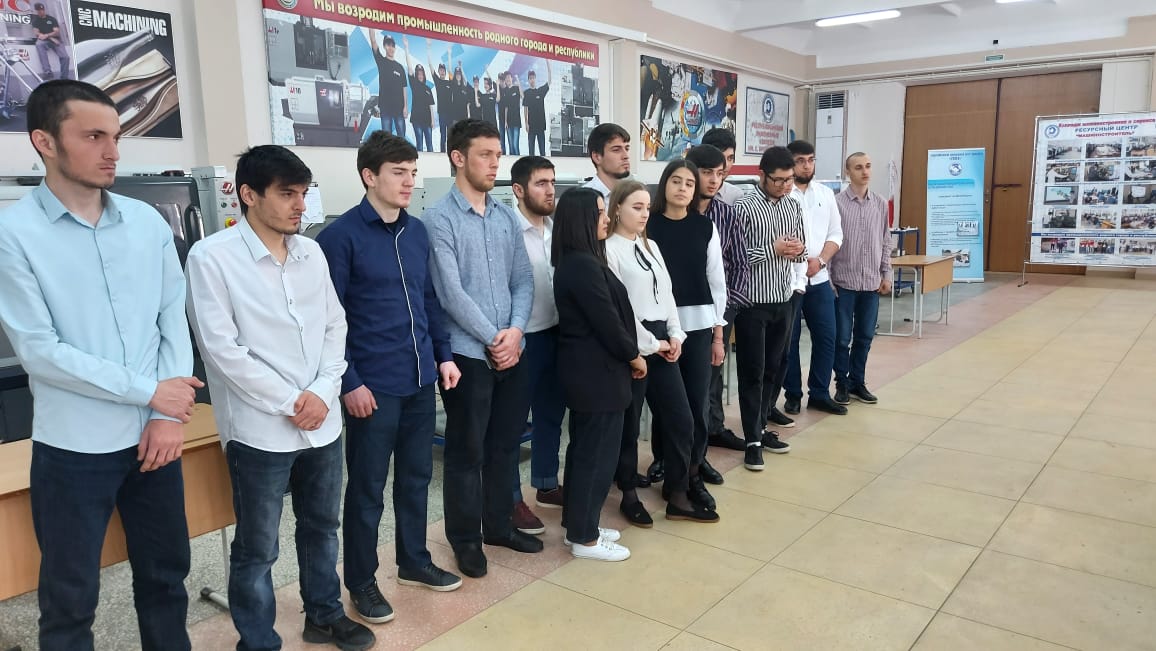 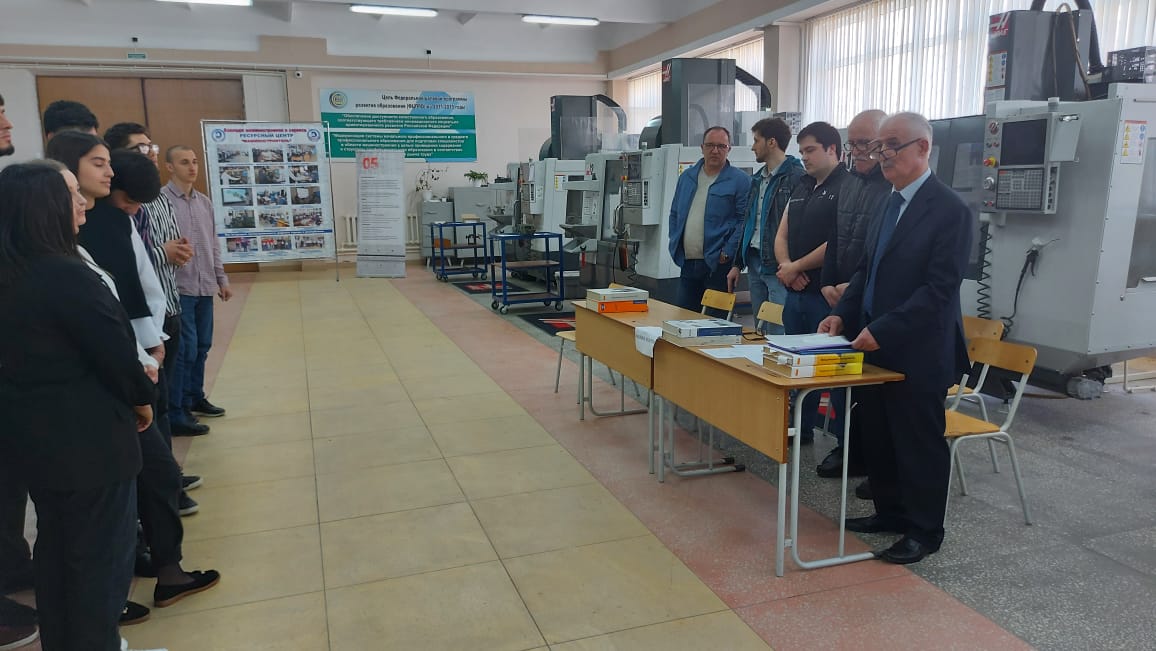 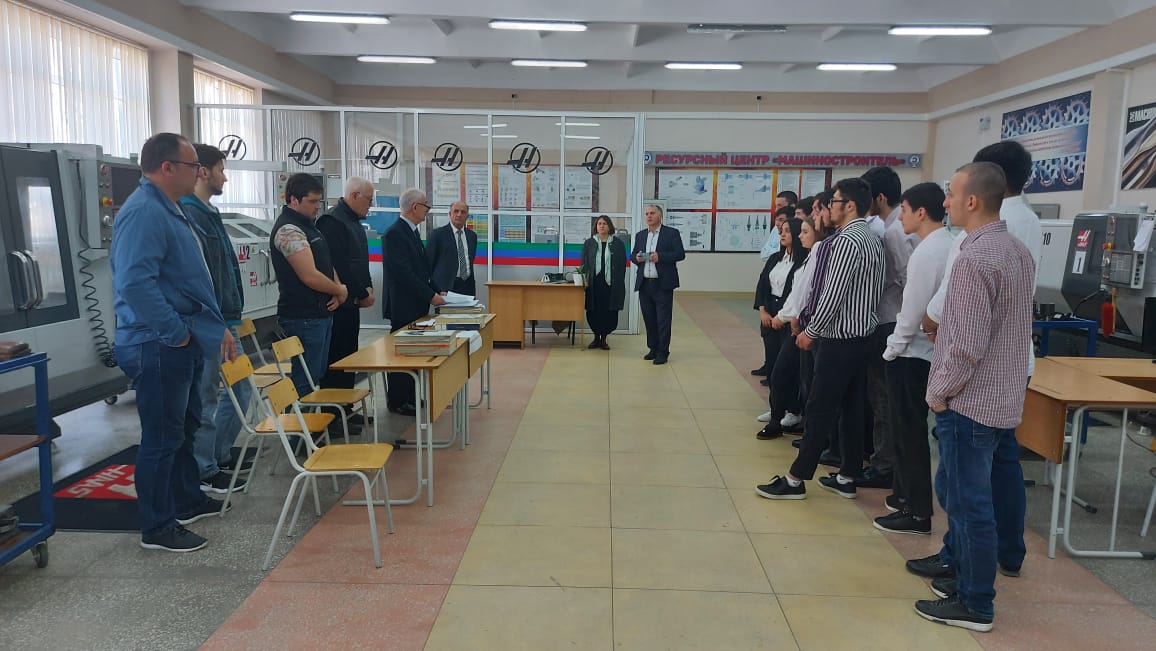 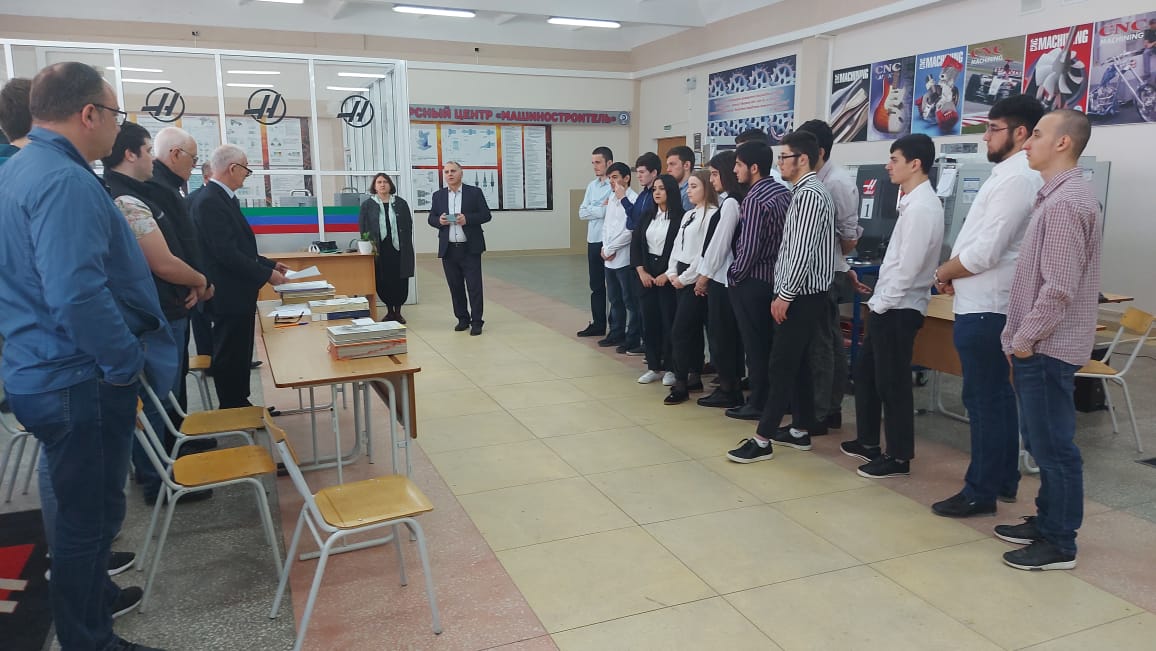 